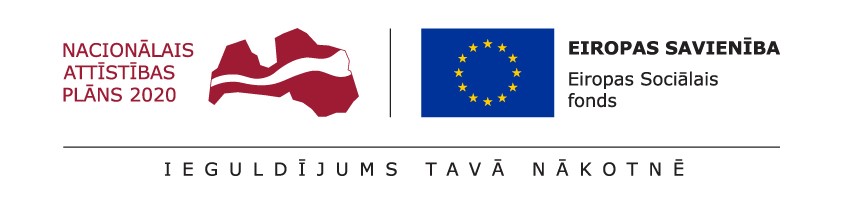 Radošo darbu konkursa “Augļi, ogas, dārzeņi – manas veselības supervaroņi”NOLIKUMSKonkursa tēma: radošo darbu konkurss par augļu, ogu un dārzeņu nozīmību veselības uzturēšanā.Konkursa mērķis: veicināt augļu, ogu un dārzeņu patēriņu ikdienā, rosinot skolēnus aktualizēt to lietošanas nozīmību veselības saglabāšanā un uzlabošanā.Konkursa rīkotājs: Veselības ministrija.Konkursa dalībnieki: izglītības iestāžu 1.–12. klašu izglītojamie.Konkurss norisināsies trīs vecuma grupās:1.–4. klašu skolēni;5.–9. klašu skolēni; 10.–12. klašu skolēni.Dalībnieku uzdevums: izveidot reklāmu, kas popularizē augļu, ogu un dārzeņu lietošanu ikdienā. Darbu izstrāde norisinās individuāli. Darbā jāiekļauj:savas reklāmas sauklis;vismaz trīs argumenti, kāpēc ikdienā vajadzētu lietot augļus, ogas un dārzeņus. Iedvesmai aicinām iepazīties ar savas vecuma grupas veselīgu uztura paradumu ceļvedi “Augļi, ūdens, dārzeņi – Tavas veselības supervaroņi” (https://esparveselibu.lv/kampana/augli-udens-darzeni-tavas-veselibas-supervaroni)!Radošā darba formāts:1.–4. klašu grupā: plakāts – zīmējums/kolāža (fotogrāfija PNG, JPG vai HEIC formātā);5.–9. klašu grupā: digitāls plakāts, izmantojot Paint, Canva vai kādu citu rīku (PNG, JPG, HEIC vai PDF formātā);10.–12.  klašu grupā: līdz 30 sekunžu garš reklāmas video rullītis (MP4 vai MOV formātā).Radošā darba iesniegšana: katrs konkursa dalībnieks var iesniegt vienu radošo darbu. Lai piedalītos konkursā, līdz 2. maija plkst. 23.59 jāaizpilda darba iesniegšanas forma, tai pievienojot radošā darba failu: 1.–4. klašu grupai: ej.uz/AODkonkurss_1-45.–9. klašu grupai: ej.uz/AODkonkurss_5-9 10.–12.  klašu grupai: ej.uz/AODkonkurss_10-12  NB! Pievienoto radošā darba failu jānosauc pēc šāda parauga: Vārds, uzvārds_klase_izglītības iestādeDarbu var iesūtīt kāds no vecākiem vai pedagogs. Darbi, kas tiks iesniegti pēc noteiktā termiņa, netiks vērtēti.Konkursa norises laiks:Darbu iesūtīšana: no 21. aprīļa līdz 2. maijam.Vērtēšana: no 3. maija līdz 18. maijam.Uzvarētāju paziņošana: 19. maijā. Vērtēšana un apbalvošana tiks veikta trīs vecuma kategorijās.Darbu vērtēšanas komisiju veido divi žūrijas locekļi – sertificētas  uztura speciālistes Tatjana Tepo un Līga Balode.Vērtēšanas kritēriji: saukļa vēstījums un atbilstība darbam (divi punkti);argumentu atbilstība tēmai un to patiesums (trīs punkti);darba oriģinalitāte (trīs punkti);darba izpildes kvalitāte un formāts (divi punkti).Darbus pēc visiem kritērijiem žūrijas locekļi izvērtēs individuāli, tad tiks aprēķināts vidējais punktu skaits. Maksimālais punktu skaits, ko darba autors var iegūt, ir 10 punkti. Vienādu vērtējumu gadījumā uzvarētājs tiks noskaidrots izlozes ceļā.Papildus Veselības ministrijas pārstāvji izvērtēs darbus pēc oriģinalitātes kritērijiem (5 punkti), un oriģinālāko darbu autori saņems simpātiju balvas.Uzvarētāju paziņošana: 19. maijā, nosūtot informāciju uz e-pasta adresi, kura norādīta pieteikumā, kā arī Veselības ministrijas sociālo mediju kontos.Balvas: Atbilstoši uzvarētāja vēlmēm tiks nodrošinātas dāvanu kartes/biļetes ūdens atrakciju parka, iekštelpu/ārtelpu atrakciju parka vai restorāna apmeklējumam vai sporta inventāra iegādei no konkursa organizētāja piedāvātajām izvēles iespējām.Galveno balvu vērtība:1.–4. klašu grupā:1. vieta – 120 eiro;2. vieta – 100 eiro;3. vieta – 70 eiro;divas Veselības ministrijas simpātiju balvas 50 eiro vērtībā.5.–9. klašu grupā:1. vieta – 130 eiro;2. vieta – 100 eiro;3. vieta – 70 eiro;divas Veselības ministrijas simpātiju balvas 50 eiro vērtībā.10. –12. klašu grupā:1. vieta – 140 eiro;2. vieta – 120 eiro;3. vieta – 70 eiro;divas Veselības ministrijas simpātiju balvas 50 eiro vērtībā.6 motivējošas specbalvas 50 eiro vērtībā izglītības iestāžu pedagogiem, kuri būs iesaistījuši konkursā visvairāk izglītojamo.Balvu izsniegšanas kārtība: konkursa uzvarētajiem un pedagogiem balvas tiks piegādātas ar kurjera vai pasta starpniecību uz norādīto izglītības iestādi. Ar laureātiem konkursa organizētāji sazināsies personiski, lai vienotos par ērtāko balvu saņemšanas veidu.Personas datu aizsardzība: konkursa dalībnieku personas datu apstrādes mērķis ir konkursa norises nodrošināšana, kā arī atskaišu sniegšana par konkursa norisi. Augstāko vērtējumu ieguvušie darbi tiks publicēti Veselības ministrijas sociālo mediju kontos. Iesniedzot darbu, tā autors piekrīt, ka konkursa organizatori bez papildu samaksas un saskaņošanas darbu drīkst publicēt pēc saviem ieskatiem ar atsauci uz darba autora vārdu, uzvārdu, klasi un pārstāvēto izglītības iestādi. Ja kādā no darbiem var identificēt konkursa dalībnieku, par šādu darbu publicēšanu nepieciešams saņemt likumisko pārstāvju atļauju. Par atļaujas saņemšanu ar darba autoru sazināsies konkursa organizatori.Jautājumu gadījumā rakstiet uz e-pastu anastasija@onplate.lv.